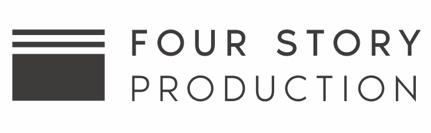 Son Yılların En Üretken YönetmenlerindenCAN ULKAY “HAYATLA BARIŞ” Filminin Yönetmen Koltuğunda“Ayla”, “Müslüm”, “Türk İşi Dondurma”, “Kâğıttan Hayatlar” filmlerinin yönetmeni CAN ULKAY, Ampute Messi olarak anılan milli futbolcumuz Barış Telli’nin hayatını anlatan “HAYATLA BARIŞ” filminin yönetmeni oldu. Can Ulkay; “Barış, karşısına çıkan hiçbir engelin hayallerinden vazgeçirmesine izin vermeyen çok azimli, çok çalışkan, kendine inanan bir sporcu, örnek alınması gereken bir genç” diyerek filmle ilgili ilk duygularını anlattı.Çekimleri aralık ayının ilk haftası başlayacak projeden bir diğer önemli haber ünlü besteci, piyanist, aranjör FAHİR ATAKOĞLU müzik direktörü olarak notalarıyla filmde yer alacak olması... Barış Telli’yi canlandıracak oyuncu ise önümüzdeki günlerde duyurulacak.Yapımcılığını, Hünkar Doğan, Gökhan Oskay, Barış Kenan Özkan ve İbrahim Halil Turan’ın kurduğu 4 Story Production şirketinin üstlendiği, senaryosunu Koray Yeltekin’in yazıp Burak Göral’ın senaryo danışmanı olduğu “HAYATLA BARIŞ” filminin hazırlık çalışmaları hızlandı. Küçük yaşta geçirdiği trafik kazasında sağ bacağını kaybeden ama yılmayıp sporda üst düzey başarılar elde eden genç futbolcu Barış Telli’nin hayatını anlatan proje; “Ayla”, “Müslüm”, “Türk İşi Dondurma”, “Kağıttan Hayatlar”, “Mevlana Celaleddin-i Rumi” gibi birbirinden değerli yapımların yönetmeni Can Ulkay’a emanet. “Hikayemiz bütün dünyanın seyredebileceği uluslararası bir insanlık öyküsü. Bu hikayenin bir zafer olduğunu unutmadan, hak ettiği gerçekçilik ve ciddiyetle ele alacağız” diyen Can Ulkay; “Yapamam veya imkansız kelimeleri Barış’ın sözlüğünde hiç bulunmamış. Filmimizde bu mücadeleyi neredeyse bir karakter haline getirerek Barış’ın yolculuğunu izleyiciye her an hissettireceğiz” dedi. Can Ulkay ayrıca; “Barış, karşısına çıkan hiçbir engelin hayallerinden vazgeçirmesine izin vermeyen çok azimli, çalışkan, kendine inanan bir sporcu, örnek alınması gereken bir genç” diyerek film hakkında ilk görüşlerini paylaştı. Barış’ın yaşadıkları Fahir Atakoğlu’nun notalarından yansıyacakKüçük yaşta geçirdiği kazanın kendisine engel olmasına izin vermeyen, önce tek bacakla yürümeyi ve koşmayı yeniden öğrenen Barış Telli, yıllar içinde atletizmden tenise sporun pek çok dalında Türkiye rekorları kırdı, uluslararası madalyalar kazandı, ülkemizin bedensel engelli ilk beden eğitimi öğretmeni oldu.Futbol yeteneği ise bambaşka bir seviyedeydi Barış’ın… Hem forma giydiği kulüplerde hem Ampute Futbol Milli Takımında sayısız şampiyonluklar, üst üste gol krallıkları, yılın sporcusu unvanlarını kazandı, UEFA tarafından Adil Oyun Elçisi (Equal Game) seçildi. Üst düzey başarıları dünyanın dört bir tarafında belgesellere konu oldu. O artık Messi gibi, yaşayan bir efsaneydi ve “Ampute Messi” olarak anılmaya başladı.İşte Barış’ın yediden yetmişe herkese ilham veren, zorlukları aşma mücadelesi ve göz kamaştırıcı başarıları, ünlü müzisyen FAHİR ATAKOĞLU’nun notalarıyla beyazperdeye taşınacak. Kendisine söylenen ‘imkansız’ ve ‘başaramazsın’ itirazlarına rağmen azmin ve inancın insan hayatına neler kattığını, engellerin engel olmadığını anlatmaya hazırlanan, gelecek yıl vizyona girecek “HAYATLA BARIŞ” filminde Barış Telli’yi canlandıracak oyuncu ise önümüzdeki günlerde açıklanacak.Detaylı Bilgi ve Görsel İçin:Arzu Mildanİletişim DirektörüGSM: 0532.484.1269 mildanarzu@gmail.com